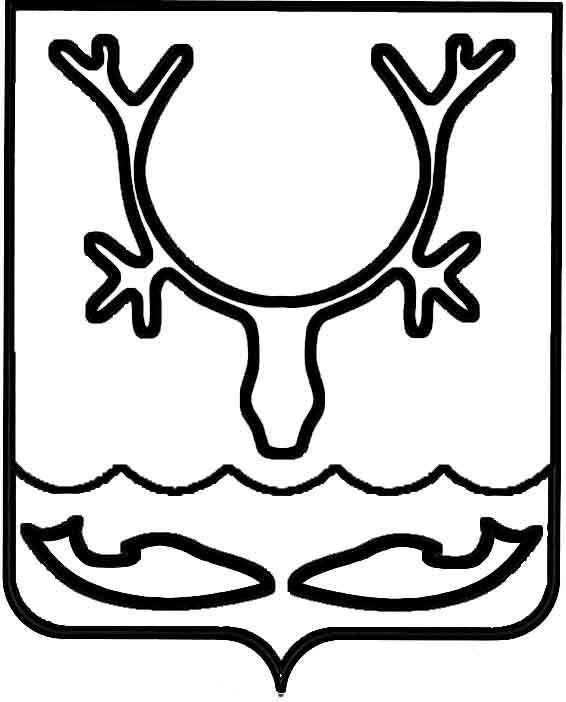 Администрация муниципального образования
"Городской округ "Город Нарьян-Мар"ПОСТАНОВЛЕНИЕО внесении изменений в постановление Администрации МО "Городской округ   "Город Нарьян-Мар" от 31.08.2018 № 584           "Об утверждении муниципальной программы муниципального образования "Городской округ "Город Нарьян-Мар" "Развитие предпринимательства в муниципальном образовании "Городской округ "Город Нарьян-Мар"Руководствуясь статьей 179 Бюджетного кодекса Российской Федерации, Порядком разработки, реализации и оценки эффективности муниципальных программ муниципального образования "Городской округ "Город Нарьян-Мар", утвержденным постановлением Администрации МО "Городской округ "Город Нарьян-Мар" 
от 10.07.2018 № 453, в целях приведения муниципальной программы муниципального образования "Городской округ "Город Нарьян-Мар" "Развитие предпринимательства 
в муниципальном образовании "Городской округ "Город Нарьян-Мар" в соответствие решению Совета городского округа "Город Нарьян-Мар" от 21.03.2024 № 544-р 
"О внесении изменений в решение "О бюджете муниципального образования "Городской округ "Город Нарьян-Мар" на 2024 год и плановый период 
2025 и 2026 годов" Администрация муниципального образования "Городской округ "Город Нарьян-Мар"П О С Т А Н О В Л Я Е Т:Внести изменения в муниципальную программу муниципального образования "Городской округ "Город Нарьян-Мар" "Развитие предпринимательства 
в муниципальном образовании "Городской округ "Город Нарьян-Мар", утвержденную постановлением Администрации МО "Городской округ "Город Нарьян-Мар" 
от 31.08.2018 № 584, согласно Приложению к настоящему постановлению.Настоящее постановление вступает в силу после его официального опубликования.Приложениек постановлению Администрациимуниципального образования"Городской округ "Город Нарьян-Мар"от 07.05.2024 № 700ИЗМЕНЕНИЯВ МУНИЦИПАЛЬНУЮ ПРОГРАММУ МУНИЦИПАЛЬНОГООБРАЗОВАНИЯ "ГОРОДСКОЙ ОКРУГ "ГОРОД НАРЬЯН-МАР""РАЗВИТИЕ ПРЕДПРИНИМАТЕЛЬСТВА В МУНИЦИПАЛЬНОМОБРАЗОВАНИИ "ГОРОДСКОЙ ОКРУГ "ГОРОД НАРЬЯН-МАР"В строке "Объемы и источники финансирования муниципальной программы" раздела I "Паспорт муниципальной программы муниципального образования "Городской округ "Город Нарьян-Мар" "Развитие предпринимательства 
в муниципальном образовании "Городской округ "Город Нарьян-Мар" (далее – Паспорт программы) муниципальной программы муниципального образования "Городской округ "Город Нарьян-Мар" "Развитие предпринимательства 
в муниципальном образовании "Городской округ "Город Нарьян-Мар" (далее – Программа) цифры "33 696,73211" заменить цифрами "34 796,73211".В строке "Объемы и источники финансирования муниципальной программы" Паспорта программы слова "2024 год – 4 183,24000 тыс. руб.;" заменить словами "2024 год – 5 583,24000 тыс. руб.;".В строке "Объемы и источники финансирования подпрограммы" 
подраздела 1.1 "Паспорт Подпрограммы 1 "Развитие предпринимательства и торговли 
в муниципальном образовании "Городской округ "Город Нарьян-Мар" (далее – Паспорт подпрограммы 1) раздела X "Подпрограмма 1 "Развитие предпринимательства и торговли в муниципальном образовании "Городской округ "Город Нарьян-Мар" цифры "30 748,21211" заменить цифрами "31 848,21211".В строке "Объемы и источники финансирования подпрограммы" Паспорта подпрограммы 1 слова "2024 год – 4 374,00000 тыс. руб.;" заменить словами 
"2024 год – 5 474,00000 тыс. руб.;".Приложение 2 к Программе изложить в следующей редакции:"Приложение 2к муниципальной программе муниципального образования "Городской округ"Город Нарьян-Мар" "Развитие предпринимательствав муниципальном образовании "Городской округ"Город Нарьян-Мар"Ресурсное обеспечениереализации муниципальной программы муниципального образования "Городской округ "Город Нарьян-Мар""Развитие предпринимательства в муниципальном образовании "Городской округ "Город Нарьян-Мар"Ответственный исполнитель: управление экономического и инвестиционного развития Администрации муниципального образования "Городской округ "Город Нарьян-Мар"".В Таблице 2 Приложения 3 к Программе:Строку 1.1. раздела "Подпрограмма 1 "Развитие предпринимательства 
и торговли в муниципальном образовании "Городской округ "Город Нарьян-Мар" изложить в следующей редакции:"".Строку 1.1.8. раздела "Подпрограмма 1 "Развитие предпринимательства 
и торговли в муниципальном образовании "Городской округ "Город Нарьян-Мар" изложить в следующей редакции:"".Строки "Итого по Подпрограмме 1, в том числе:" и "городской бюджет" раздела "Подпрограмма 1 "Развитие предпринимательства и торговли 
в муниципальном образовании "Городской округ "Город Нарьян-Мар" изложить 
в следующей редакции:"".Строки "Всего по программе, в том числе:" и "городской бюджет" изложить в следующей редакции:"".07.05.2024№700Глава города Нарьян-Мара О.О. БелакНаименование
муниципальной программы
(подпрограммы)Источник финансированияОбъем финансирования, тыс. руб.Объем финансирования, тыс. руб.Объем финансирования, тыс. руб.Объем финансирования, тыс. руб.Объем финансирования, тыс. руб.Объем финансирования, тыс. руб.Объем финансирования, тыс. руб.Объем финансирования, тыс. руб.Объем финансирования, тыс. руб.Наименование
муниципальной программы
(подпрограммы)Источник финансированияВсегов том числе:в том числе:в том числе:в том числе:в том числе:в том числе:в том числе:в том числе:Наименование
муниципальной программы
(подпрограммы)Источник финансированияВсего2019 год2020 год2021 год2022 год2023 год2024 год2025 год2026 годАБ123456789Муниципальная программа "Развитие предпринимательства 
в муниципальном образовании "Городской округ "Город Нарьян-Мар"Всего, 
в том числе:34 796,732114 328,04 469,03 269,000003 618,890004 562,122115 583,240004 483,240004 483,24000Муниципальная программа "Развитие предпринимательства 
в муниципальном образовании "Городской округ "Город Нарьян-Мар"городской бюджет34 796,732114 328,04 469,03 269,000003 618,890004 562,122115 583,240004 483,240004 483,24000Подпрограмма 1 "Развитие предпринимательства 
и торговли в муниципальном образовании "Городской округ "Город Нарьян-Мар"Итого, 
в том числе:31 848,212113 760,03 888,02 891,000003 119,390003 967,822115 474,000004 374,000004 374,00000Подпрограмма 1 "Развитие предпринимательства 
и торговли в муниципальном образовании "Городской округ "Город Нарьян-Мар"городской бюджет31 848,212113 760,03 888,02 891,000003 119,390003 967,822115 474,000004 374,000004 374,00000Подпрограмма 2 "Популяризация предпринимательской деятельности в муниципальном образовании "Городской округ "Город Нарьян-Мар"Итого, 
в том числе:2 948,52000568,0581,0378,00000499,50000594,30000109,24000109,24000109,24000Подпрограмма 2 "Популяризация предпринимательской деятельности в муниципальном образовании "Городской округ "Город Нарьян-Мар"городской бюджет2 948,52000568,0581,0378,00000499,50000594,30000109,24000109,24000109,240001.1.Основное мероприятие: 
Реализация мероприятий по поддержке 
и развитию малого 
и среднего предпринимательстваИтого, в том числе:18 189,822113 967,822115 474,000004 374,000004 374,000001.1.Основное мероприятие: 
Реализация мероприятий по поддержке 
и развитию малого 
и среднего предпринимательствагородской бюджет18 189,822113 967,822115 474,000004 374,000004 374,000001.1.8.Предоставление грантов 
в форме субсидий 
на расширение и развитие бизнеса субъектам малого и среднего предпринимательстваИтого, в том числе:3 800,00000-2 000,00000900,00000900,000001.1.8.- предоставление грантов на расширение и развитие бизнеса субъектам малого и среднего предпринимательствагородской бюджет3 800,00000-2 000,00000900,00000900,00000Итого по Подпрограмме 1, в том числе:18 189,822113 967,822115 474,000004 374,000004 374,00000городской бюджет 18 189,822113 967,822115 474,000004 374,000004 374,00000Всего по программе, в том числе:19 111,842114 562,122115 583,240004 483,240004 483,24000городской бюджет 19 111,842114 562,122115 583,240004 483,240004 483,24000